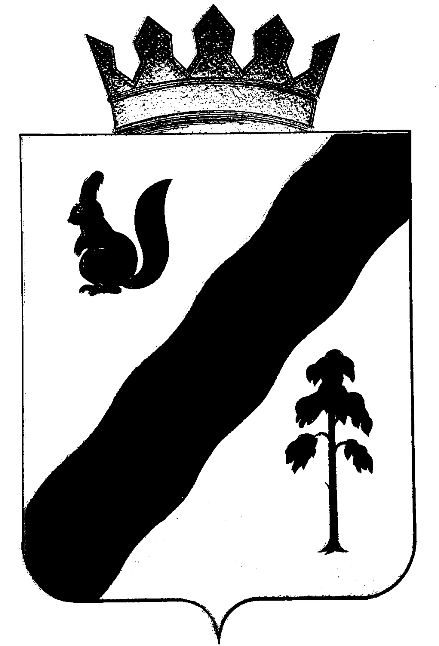 ПОСТАНОВЛЕНИЕАДМИНИСТРАЦИиГАЙНСКОГО МУНИЦИПАЛЬНОГО ОКРУГАПЕРМСКОГО КРАЯ              На основании решения оперативного штаба по координации мероприятий по предупреждению распространения на территории Пермского края коронавирусной инфекции от 21 октября 2020 года, во исполнение приказа Министерства культуры Пермского края от 22.10.2020 № 27-01-09-126администрация Гайнского муниципального округа постановляЕТ:Руководителям учреждений культуры, дополнительного образования Гайнского муниципального округа (далее – Учреждения), начиная с 26 октября 2020 года усилить меры в Учреждениях по проведению санитарно-эпидемиологических и профилактических мероприятий включая:- ограничение направления работников в служебные командировки по территории Российской Федерации, в зарубежные служебные командировки;- обеспечение, по возможности, перевода работников на удаленный режим работы;- ограничение проведения очных совещаний (при необходимости использовать режим видеоконференцсвязи);- отказ от приема делегаций;Временно с 26 октября по 8 ноября 2020 г. на территории Гайнского муниципального округа  отменить, либо – перенести проведение запланированных мероприятий (в том числе деловых, культурных, развлекательных (досуговых) с участием зрителей на более поздний срок.Дополнительно с 26 октября по 07 ноября 2020 г. руководителям: 3.1. МБУДО "ДШИ "Гармония" п. Гайны при реализации образовательных программ предусмотреть:- переход на обучение с применением дистанционных технологий и электронного обучения, в том числе в режиме «онлайн», с применением цифровых коммуникационных платформ, информационных образовательных систем, электронной почты, за исключением обучения по индивидуальному учебному плану (при необходимости);       3.2.	МБУК «Гайнский музей» осуществить:             - прекращение функционирования для посетителей с доступом в             помещения и здания Учреждения; - обеспечить предоставления доступа к музейным коллекциям и музейным предметам удаленно через сеть Интернет.         3.3.	МБУК «ГМРЦБ» при  осуществлении деятельности предусмотреть:- запрет на функционирование читальных и компьютерных залов в здании библиотек;- обеспечить книговыдачу в ограниченном формате с учетом рекомендаций Роспотребнадзора;- обеспечить удаленный доступ к информационным ресурсам библиотек.3.4.	МБУК КМЦ предусмотреть прекращение функционирования Учреждений для зрителей (участников клубных формирований).3.5.  Предоставить план работы с применением дистанционных технологий с 26 октября по 07 ноября 2020 г. до 26 октября 2020 года, еженедельно  предоставлять  отчет по плану работы на период усиления мер (1 отчет - по 31 октября 2020 года включительно, 2 отчет – по 7 ноября 2020 года включительно). Сектору  по молодежной и внутренней политике, культуры и спорта администрации Гайнского муниципального округа, координирующему деятельность Учреждений, обеспечить, при необходимости, корректировку государственных заданий с учетом положений, установленных пунктами 1, 2, 3 настоящего постановления.Зав. сектором по молодежной и внутренней политике, культуры и спорта администрации Гайнского муниципального округа довести настоящие постановление до Руководителей Учреждений;Разместить настоящее постановление в информационно-телекоммуникационной сети Интернет на официальном сайте муниципального образования «Гайнский муниципальный округ».Контроль за исполнением настоящего постановления оставляю за собой.И. о.  главы муниципального округа-глава администрацииГайнского муниципального округа                                                  Т.Л. Кондратюк23.10.2020№1044